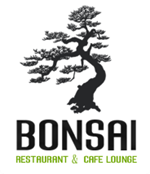 Invitation to DinnerJapanese Degustation Evening   Contemporary authentic cuisine.When:  6 PM on Sunday 30th OctoberWhere: “The Bonsai”, 30 Roe St, Northbridge            Tickets:  $85 p.p. – drinks provided            Booking:  -  Trybooking.com  - The Bonsai                                                     Join us for a fun evening of excellent food, surprises and prizes.Hosted by the Dwellingup Discovery Forest Defenders. Proceeds to protecting the remaining native forests in the Darling Range. Our unique Jarrah forests are a global biodiversity hotspot.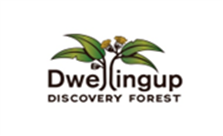 